Информацияо системе образования Рыбно-Слободского муниципального района(за 3 года)Общие сведения о муниципальной системе образованияУровень доступности образованияУровень доступности общего образованияУровень доступности дошкольных образованияУровень доступности дополнительного образованияСодержание образовательной деятельности1.2.1. Результаты аттестацииРезультаты государственной итоговой аттестации выпускников 9-х классовРезультаты государственной итоговой аттестации выпускников 11-х классовРезультаты промежуточной аттестации обучающихся1.2.2. Реализация муниципальных и школьных дорожных карт подготовки к государственной итоговой аттестации выпускников          Мероприятия, предусмотренные дорожной карты  по организации и проведению государственной итоговой аттестации по образовательным программам основного общего и среднего общего образования на территории Рыбно-Слободского муниципального района (далее – Дорожная карта) реализуются в полном объеме. Была проведена следующая работа:Анализ результатов государственной итоговой аттестации 2020 года, выявление трудностей и определение путей их решения. Подготовка предложений по совершенствованию подготовки выпускников к ОГЭ, ЕГЭ на следующий год.Изучение и использование аналитических материалов ОГЭ, ЕГЭ на совещаниях, школьных методических объединениях.Проведение пробных диагностических тестирований в формате ЕГЭ и ОГЭ. Участие  в апробационных мероприятиях. Изучение материалов передового педагогического опыта учителей по повышению качества образовательных достижений учащихся, по совершенствованию подготовки учащихся к ЕГЭ и ОГЭ.Участие в серии вебинаров для учителей и для выпускников по подготовке к ГИА-2021Проведение ежемесячных зачетных работ по предметам ОГЭ и ЕГЭПробные диагностические тестирования для претендентов на медаль.Результаты мониторинговых исследований (ВПР, НИКО)ВПРНИКО1.2.4. Результаты работы школ с низкими результатами обучения и в школах, функционирующих в неблагоприятных социальных условиях           Мониторинг участия в реализации плане (перечне) мероприятий по повышению качества образования в школах, функционирующих в сложных социальных условиях (с низкими результатами обучения и в школах, функционирующих в неблагоприятных социальных условиях), путем реализации региональных проектов и распространение их результатов в рамках государственной программы Российской Федерации «Развитие образования»2018 год – МБОУ «Балыклы-Чукаевская СОШ»Школа имеет два филиала:Филиал 1: Большесалтанский филиал МБОУ «Балыклы-Чукаевская СОШ» (основная школа)Филиал 2: Старо-Арышский филиал МБОУ «Балыклы-Чукаевская сОШ» (основная школа).Контингент обучающихсяРезультаты ЕГЭРезультаты ОГЭСлабые стороны школы:Организация тьюторского сопровождения отдельных  обучающихся, групп школьников для преодоления учебных и личностных проблем.Разработка и реализация индивидуальных образовательных маршрутов  обучающихся в соответствии с их потребностями.Низкая мотивация к профессиональному развитию педагоговСильные стороны школы:Предметная компетентность педагоговМотивация учебной деятельности.Основные проблемы:Ежегодное сокращение численности обучающихся в школе; Отсутствие участников регионального и республиканского этапов ВОШ и РОШ; Низкая доля учителей с первой и высшей квалификационной категорией;  Имеются педагоги без высшего профессионального образования; Часы школьного компонента и предпрофильной подготовки ОУ направлены на подготовку обучающихся на ОГЭ и ЕГЭ. Низкий уровень участия родителей обучающихся в жизни.План мероприятий для выхода из текущей ситуацииПлан мероприятий (дорожная карта)2019 год – МБОУ «Больше-Машляковская СОШ»Результаты ЕГЭ 2020 год – МБОУ «Рыбно-Слободская СОШ № 2»Перечень мероприятий, проведенных со школами-партнерами и другими организациями:                                                                                                                          Мероприятия, проведенные со школой-партнером МБОУ «Кутлу-Букашская СОШ»Рыбно-Слободского муниципального района РТ»	Успеваемость	Результаты  ЕГЭ за 3 года Сравнительный анализ  результатов ЕГЭ выпускников в 2018 – 2019 учебном году с результатами 2019-2020 учебного года показывает положительную динамику по всем  предметам, сдаваемым  выпускниками. Результаты ЕГЭ в 2020  году являются более высокими по сравнению с результатами 2019 года. Данный результат говорит о высокой мотивации выпускников на успешную сдачу ЕГЭ, демонстрирует результат целенаправленной, систематической работы учителей, педагогического коллектива  при подготовке выпускников в течение 2019-2020 учебного года.1.2.5. Реализация образовательных программ вне образовательных организаций (семейное образование, самообразование)  1.2.6. Предпрофильная подготовка и профильное обучение, профориенационная работаПредпрофильная подготовка и профильное обучениеВ 2020/2021 учебном году предпрофильная подготовка организована в 
9 школах района. Охват предпрофильной подготовкой составляет 69%. Профильное обучение организовано в 2 средних общеобразовательных учреждениях ( МБОУ «Рыбно- Слободская гимназия №1», МБОУ «Ново – Арышская СОШ). Охват профильным образованием составляет 15% . В 2020/2021 учебном году открыты классы с профилями обучения: - естественно- математический  - 3 класса – 25 учащихся – 15 %.Кадровое обеспечение системы образованияУровень образованияКадровый составАттестация педагогических кадровПовышение квалификации педагогических кадровУчастие педагогов в грантовых программах, конкурсная активность. Результаты             Участие в конкурсе на предоставление грантов в форме субсидий из федерального бюджета юридическим лицам в целях обеспечения реализации мероприятия «Субсидии на поддержку проектов, связанных с инновациями в образовании» направления (подпрограммы) «Содействие развитию дошкольного и общего образования» государственной программы Российской Федерации «Развитие образования»  по  направлению: «Поддержка детского и юношеского чтения», МБОУ “Масловская СОШ”, 2018 год.Конкурсная активность. Результаты2017-2018 учебный год: Профессиональный конкурс «Учитель года»Власова Татьяна Александровна, учитель истории и обществознания Рыбно-Слободской школы №2, в номинации «Педагогический дебют» вошла в десятку  лучших учителей республики и стала победителем в номинации «Сердце отдаю детям»; Ермолаева Светлана Григорьевна, учитель географии Рыбно-Слободской школы №2, победитель муниципального, участник регионального этапа конкурса; Левин Евгений Николаевич, учитель математики Рыбно-Слободской гимназии № 1, призер муниципального, участник регионального этапа конкурсаВсероссийский конкурс «Воспитать человека»Талакова Наталья Михайловна, учитель  биологии Рыбно-Слободской школы №2,лауреат республиканского конкурса  «Воспитать человека» в номинации «Лучший классный руководитель»;Кашапов Юнус  Абдулхалитович, учитель информатики Рыбно-Слободской школы №2, педагог дополнительного образования ЦДТ, лауреат республиканского конкурса  «Сердце отдаю детям» в номинации «Педагог дополнительного образования»;Шлыкова Светлана   Николаевна, педагог- организатор  Рыбно-Слободской  гимназии №1, финалист республиканского  конкурса «Воспитать человека» в номинации «Педагог-организатор»Всероссийский конкурс мастер-класса учителей татарского языка и литературы «Туган тел» Токранова Эльвира Ильясовна, учитель  татарского языка и литературы МБОУ «Рыбно- Слободская  СОШ № 2», победитель в номинации «За верность профессии».2018-2019 учебный год: Агзямова Г.Т., победитель в номинации “Белемнең көнкүрештә чагылышы” Всероссийского профессионального конкурса учителей «Авыл укытучысы – 2018»;Кашапов Юнус Абдулхамитович, победитель при проведении олимпиады для преподавателей информатики по программированию на языке Python, 2018г.Власова Татьяна Александровна, учитель истории и обществознания Рыбно-Слободской школы №2, лауреат республиканского конкурса в номинации «Воспитать человека»;  Чеботарева Наталья Николаевна, педагог-библиотекарь МБОУ «Рыбно-Слободская гимназия №1»,  финалист в номинации «Лучшая сельская школьная библиотека» республиканского конкурса «Лучшая школьная библиотека - 2018»; Кашапов Юнус Абдулхамитович, победитель,  конкурсного отбора преподавателей Яндекс. Лицея, 2018 г.  Якупова Р.Г., учитель МБОУ «Рыбно-Слободская СОШ № 2», лауреат II Республиканских научно-исследовательских чтений учащихся, студентов и педагогов имени Габдулхака Каюмова "Эзләнүләр аша камиллеккә";Гарипова З.З., учитель МБОУ «Урахчинская ООШ», лауреат II Республиканских научно-исследовательских чтений учащихся, студентов и педагогов имени Габдулхака Каюмова "Эзләнүләр аша камиллеккә";Гараева Л.С., учитель МБОУ «Урахчинская ООШ», III место во  II-республиканской научно-практической конференции «Туган җир сулышы”;Токранова Эльвира Ильясовна, учитель МБОУ «Рыбно-Слободская СОШ № 2», победитель интернет-конкурса «Лучшая педагогическая династия» в номинации «Самая старейшая династия»;Гарипова Г.Х., учитель МБОУ «Биектауская СОШ», 2 место на V республиканских педагогических чтениях имени татарского просветителя, педагога и общественного деятеля Мухлисы Буби;Исанбаева Айгуль Фаритовна, учитель начальных классов МБОУ "Рыбно-Слободская гимназия №1", призер  республиканского конкурса молодых учителей  в номинации «Урок»;Шакирова Айгуль Хамитовна, учитель русского языка и литературы МБОУ "Рыбно-Слободская гимназия №1", призер  республиканского конкурса молодых учителей  в номинации «Урок»;2019-2020 учебный год:   Токранова Э.И., учитель родного языка и литературы МБОУ «Рыбно-Слободская СОШ №2», победитель  республиканской  НПК «Чтения Ахмета Гаделя»;   Кашапов Юнус Абдулхамитович , победитель  республиканского конкурса учителей использующих цифровые технологии в образовании "Учитель будущего Республики Татарстан", 2019 г.Гайнутдинова Р.М., Файзуллина Разина Валимухаметовна, учителя родного языка и литературы МБОУ «Шумбутская СОШ»,призер республиканской  НПК «Чтения Ахмета Гаделя»;   Вафина В.И., учитель родного языка и литературы МБОУ «Больше-Машляковская СОШ», призер  республиканской  НПК «Чтения Ахмета Гаделя»;  Бадрутдинова Г. Н., учитель родного языка и литературы МБОУ «Корноуховская ООШ», призер республиканской  НПК «Чтения Ахмета Гаделя»;    Мингалеева Р.А., учитель родного языка и литературы МБОУ «Масловская СОШ», призер республиканской  НПК «Чтения Ахмета Гаделя»;   Шарипова Л.Г., учитель родного языка и литературы МБОУ «Шеморбашская ООШ», лауреат  республиканской  НПК «Чтения Ахмета Гаделя»;  Мингалеева Р.А., Валиева Г.Ш., Ситдикова Р.У., учителя родного языка МБОУ «Масловская ООШ», лауреат республиканской  НПК «Чтения Ахмета Гаделя»;  Гараева Л.С., учитель родного языка МБОУ «Урахчинская ООШ», лауреат  республиканской  НПК «Чтения Ахмета Гаделя»;  Гарипова Г.Х., учитель родного языка МБОУ "Биектауская СОШ", за подготовку театрального коллектива на республиканском фестивале детских юношеских театров "Сәяр”.Дошкольное образованиеСостояние электронной очередности, доступность дошкольного образованияВ районе функционирует 14 дошкольных образовательных учреждений, школ – детских садов - нет, 6 дошкольных групп на базе 6 общеобразовательных организаций, их посещают 610 детей (в 2019 году 670 детей). Охват дошкольным образованием –49,5%.Наполняемость групп в детских садах –610 детей на 915 мест. Очередность от 3 до 7 лет отсутствует. Очередность по устройству детей в ДОУ с желаемой датой зачисления 2021-2022 уч.год составляет 92 ребенка. Охват детей предшкольным образованием составляет 99 %.Развитие государственно-частного партнерства в сфере оказания услуг дошкольного образования отсутствует. Методическое сопровождение деятельности ДОО        Основные направления деятельности методического сопровождения: консультационная, аналитическая, организационно-методическая.•	 Методическое сопровождение деятельности ДОО  осуществляются на 5 базовых детских садов посредством проведения семинаров, конкурсов, педагогических совещаний, мастер классов и других форм организации работы. Организация работы районных (дошкольных)  методических объединений; •	Организация работы Совета отцов;•	Организация работы Совета молодых педагогов;•	Организация обучения педагогов – предметников по результатам диагностического тестирования  (с привлечением преподавателей ВУЗов)•	Изучение состояния и совершенствования методической работы с выездом в дошкольные организации  Рыбно-Слободского  муниципального района РТ;•	Районные зональные семинары для педагогов одновозрастных и разновозрастных ДОО;•	Мероприятия по развитию национального образования ;•	Мероприятия в рамках августовской конференции педагогических работников (семинары, мастер – классы, круглый стол «Педагогический поиск»)•	Планирование и организация повышения квалификации педагогических и руководящих работников образовательных учреждений;Инновационная и экспериментальная работа        Развитие дошкольного образования, его переход на новый качественный уровень не могут осуществляться без разработки инновационных форм, методов, средств и инновационных технологий.«Рыбно-Слободский детский сад «Мишутка» является пилотной площадкой, апробирующей программно-методический комплекс дошкольного образования «Мозаичный парк».       С целью развития познавательных компетенций детей дошкольного возраста в проектно-исследовательской деятельности в детском саду разработаны и успешно реализуются циклы-проекты: "Хочу все знать!", "Причуды матушки-Зимы", "Цветущая весна", "Земля -  наш дом во Вселенной".        В работе с родителями использую нетрадиционные формы работы: «Родительские конференции», «Портфолио группы», «Деловые игры», «Родительская почта», «Вечера вопросов и ответов», «Кафедра семейных традиций», «Мастер-классы», развлечения, досуги, спортивные мероприятия, фотовыставки, «Уроки мастерства», «Библиотека игр».       В МБДОУ Рыбно-Слободский детский сад «Бэлэкэч» реализуется образовательный проект с использованием ИКТ технологий  - «Бэлэкэч ТВ» детское телевидение в детском саду.Вариативность форм дошкольного образования        В районе функционирует 14 дошкольных образовательных учреждений, школ – детских садов - нет, 6 дошкольных групп на базе 6 общеобразовательных организаций.Обеспечение дошкольным образованием детей с ОВЗНа 2020-2021гг в 6 дошкольных учреждениях -6 детей- инвалидов. С ними проводят  индивидуальные работы  логопеды, психологи дефектологи.Методическая работаСтруктура методической службы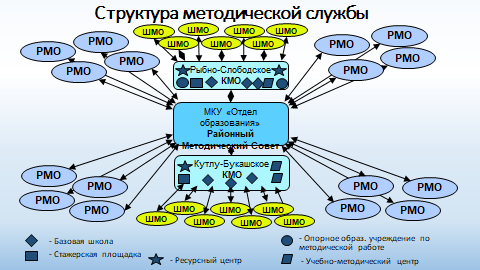 Кадровый состав методической службыКоличественный состав методистов по курируемым направлениям        МКУ «Отдел образования Исполнительного комитета Рыбно-Слободского муниципального района Республики Татарстан» является отраслевым органом Исполнительного комитета Рыбно-Слободского  муниципального района. В структуру Отдела входят:- начальник отдела;- заместитель начальника отдела по учебно-методической работе;- заместитель начальника отдела по воспитательной работе;- отдел учебно-методического обеспечения и воспитательной работы;- финансово-хозяйственный отдел.Структура отдела образования утверждена решением Совета Рыбно-Слободского муниципального района.  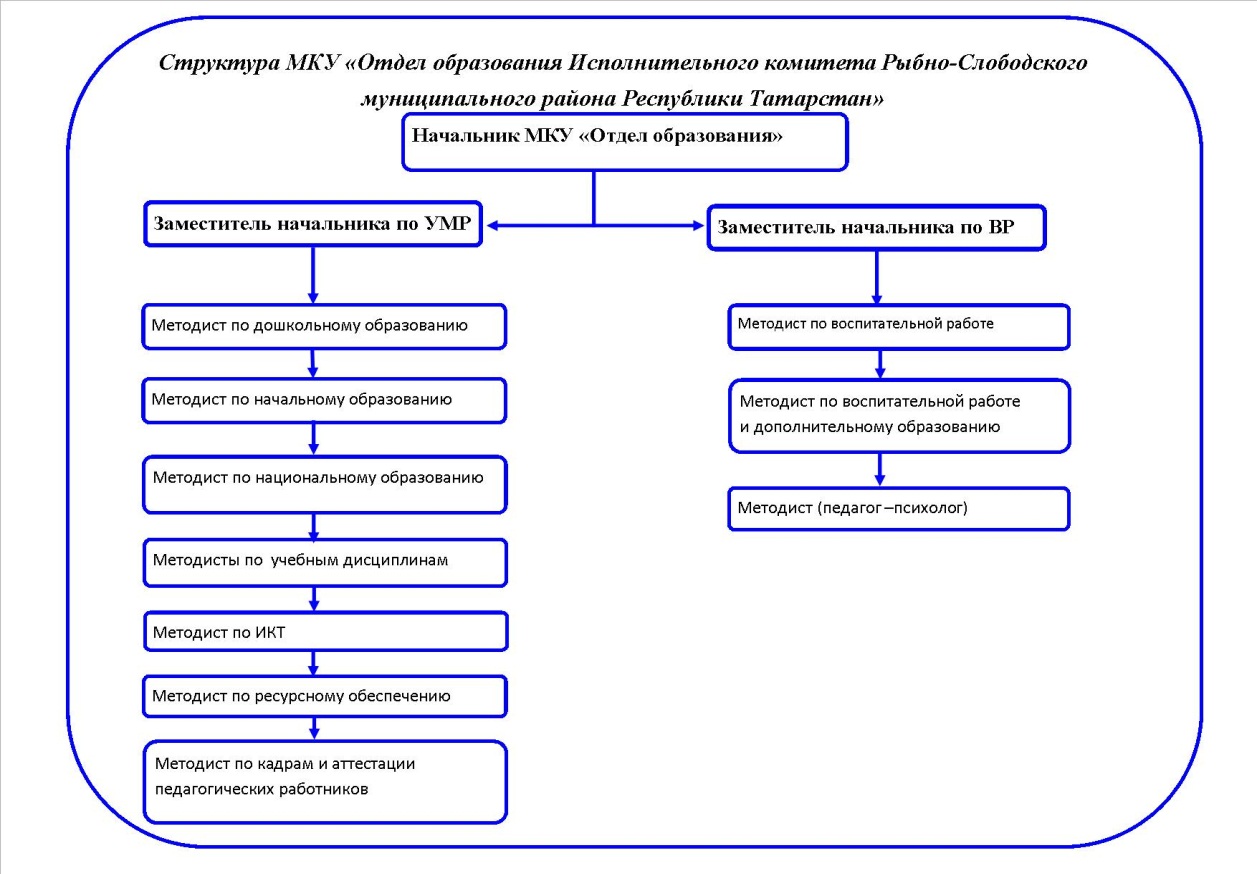 Обобщение передового педагогического опыта, муниципальные семинары, конференции, форумыРабота с одарёнными детьмиПрограмма по поддержке и развитию одарённых детейВ Рыбно-Слободском муниципальном районе республики Татарстан работа с одаренными детьми ведется в рамках реализации подпрограммы муниципальной программы «Развитие образования Рыбно-Слободского муниципального района на 2016-2020 годы» - «Одаренные дети Рыбно-Слободского муниципального района на 2016-2020 годы», утвержденной Постановлением Исполнительного комитета Рыбно-Слободского муниципального района Республики Татарстан от от 16.05.2016 г. №70пи. Разработана подпрограмма «Одаренные дети Рыбно-Слободского муниципального района» на 2021-2025 годы муниципальной программы "Развитие образования Рыбно-Слободского муниципального района Республики Татарстан на 2021 - 2025 годы"Результативность участия в предметных олимпиадахРезультативность участия в смотрах, конкурсах, конференцияхРеализация муниципальных проектов по работе с одаренными детьмиВ районе реализуются проекты «ЕГЭ на «5»,  «ЕГЭ без двоек», «Муниципальная зачетная система», «Спортсмены-земляки», «В мире талантов», «Мой наукоград», «Лестница успеха», «Люби и знай свой родной край!», «От творческой личности к творческому коллективу»Национальное образованиеСоздание условий для обучения на родном языкеОбразовательные организации с обучением на родном языкеОбеспеченность педагогическими и учебно-методическими ресурсамиОбеспеченность учебно-методической литературой	Библиотечный фонд6.2. Результативность участия в олимпиадах, конкурсах, конференциях Качество преподавания татарского языка в школах В 2018/2019 учебном году успеваемость по родному (татарскому) языку по району 100 %,  качество 87,2 %, %, успеваемость по родной (татарской) литературе – 100 %, качество 91,8 %.В 2019/2020 учебном году успеваемость по родному (татарскому) языку по району 100 %, качество 87,7 %, успеваемость по родной (татарской) литературе – 100 %, качество 92,8 %.В 2020/2021 учебном году в Рыбно-Слободском муниципальном районе функционирует 20 общеобразовательных  учреждений, в которых обучается 2115 детей. Из них: начальные – 0 ,  основные – 8, средние – 12.10 школ с татарским языком обучения (начальные –0 , основные – 4, средние – 6  + 5 филиалов), в которых обучается 528 детей. Из них в классах с родным языком обучения – 477 детей. Охват детей-татар обучением на родном языке по району составляет  34,52 %.  Охват воспитанием на татарском языке – 10,96 %. Всего охват обучением и воспитанием на татарском языке – 45,49 %.Всего детей-татар –1596. Из них:- 552  – в классах с обучением на татарском языке (34,6 %)- 175  – в классах с воспитанием на татарском языке (10, 96 %)- 870  – в классах с русским языком обучения (54,5%).В районном центре общеобразовательной организации с родным языком обучения и воспитания нет.         В районном центре образовательная организация с родным языком обучения и воспитания: МБДОУ «Рыбно-Слободский детский сад «Салават күпере»». В двух центральных дошкольных учреждениях района функционирует  2 возрастные группы  воспитанием на родном (татарском) языке. В 2020-2021 учебном году была открыта еще одна группа  воспитанием на родном (татарском) языке в дошкольном учреждении с русским языком обучения МБДОУ «Рыбно - Слободский детский сад «Березка»».  По району охват воспитанием на родном (татарском) языке дошкольников татарской национальности составляет 59,2%.ОГЭ на родном (татарском) языке        В  районе вопросы национального образования курирует Хисамова Лейсан Фирдавсовна. Стаж работы  4 года.  Результаты участия в конкурсах,грантах:  обладатель гранта  “Наш лучший методист” 2019, 2020.Межрегиональное сотрудничество: Ульяновская область  (МБОУ “Кугарчинская СОШ” Рыбно-Слободского муниципального района и МБОУ “СОШ с.Калда“ муниципального образования “Барышский район” Ульяновской области)УТВЕРЖДАЮНачальник _______________________________________________________________________муниципального района Республики Татарстан» «___» _________ 2020 г.___________________________Наименование показателяед. изм.2018/2019 уч. год2019/2020 уч. год2020/2021уч. годОбщее количество школ/в них численность учащихсяед./ чел.20/217720/ 212820/2115Общее количество начальных школ/в них численность учащихсяед./ чел.000Общее количество основных школ/в них численность учащихсяед./ чел.8/1998/1988/188Общее количество средних школ/в них численность учащихсяед./ чел.12/197812/193012/1927Количество школ (классов/учащихся), реализующих программы с углубленным изучением отдельных учебных предметовед. (ед./ чел.)---Количество школ (классов/учащихся), реализующих программы профильного обученияед. (ед./ чел.)3 (7/91)2 (4/36)2 (3/25)Количество школ (классов/учащихся), реализующих программы с применением дистанционных образовательных технологий, электронного обученияед. (ед./ чел.)---Количество общеобразовательных организаций, реализующих образовательные программы в сетевой форме.Указать наименования взаимодействующих между собой общеобразовательных организаций (далее - ОО)ед.наименования ОО02МБОУ «Кутлу-Букашская СОШ» иМБОУ «Биектауская СОШ»4МБОУ «Кутлу-Букашская СОШ» иМБОУ «Биектауская СОШ», МБОУ «Шумбутская СОШ» и МБОУ «Больше-Машляковская СОШ»Средняя наполняемость класс - комплектовчел.9,19,08,9Организован подвоз учащихся на школьных автобусахчел449456482Наименование показателяед.изм.2018/2019 уч. год2019/2020 уч. год2020/2021уч. годКоличество самостоятельных дошкольных образовательных организацийед.201414Количество школ с дошкольными группами ед.066Количество филиалов ед.000Количество дошкольных мест всегомест922915915Количество воспитанников всего / в том числе до 3 летчел.765670610Количество ДОО с родным (татарским, чувашским, марийским, удмуртским, мордовским) языком воспитания и обучения ед.101010Количество ДОО с отдельными группами с родным (татарским, чувашским, марийским, удмуртским, мордовским) языком воспитания и обученияед.433Количество детей в ДОО и группах с родным (татарским, чувашским, марийским, удмуртским, мордовским) языком воспитания и обучениячел.287258239Количество групп для детей с ОВЗ (компенсирующей и комбинированной направленности)ед.000Количество детей с ОВЗ в группах комбинированной и компенсирующей направленностичел.000Количество детей, не обеспеченных местами в ДОО (актуальная очередность)чел.000Доступность дошкольного образования:для детей до 3 летдля детей от 3 до 7 лет%100%100%100%Наименование показателя2018/2019 уч. год2019/2020 уч. год2020/2021 уч. годЧисло учреждений дополнительного образования               3            33В них объединений102          115111В них обучающихся173017481705В т.ч. по направлениям (объединений/обучающихся):техническое10/200 чел.9/133 чел.9/124 чел.физкультурно-спортивное41/496 чел.40/493 чел.41/461 чел.естественнонаучное              ---художественное23/321 чел.34 /498 чел.34 /480 чел.социально-педагогическое17/292  чел.16/261 чел.14/277 чел.туристско-краеведческое12/187  чел.10/143 чел.8/151 чел.эколого-биологическое3/39  чел.3/30 чел.338 чел.   Наименование показателяед.изм.2017/2018 уч. год2018/2019 уч. год2019/2020уч. годСредний балл ОГЭ выпускников 9 классов по русскому языкубалл31,132,2ОГЭ отменен. Итоговые оценки выставлены на основании годовых оценок.Средний балл ОГЭ выпускников 9 классов по математикебалл19,320,5Количество выпускников 9 классов, получивших неудовлетворительные результаты на ОГЭ по русскому языкучел./%00Количество выпускников 9 классов, получивших неудовлетворительные результаты на ОГЭ по математикечел./%00Количество выпускников 9 классов, не получивших аттестаты об основном общем образованиичел./%000Количество выпускников 9 классов, получивших аттестаты об основном общем образовании с отличиемчел./%202014Наименование показателяед.изм.2017/2018 уч. год2018/2019 уч. год2019/2020уч. годСредний балл ЕГЭ выпускников 11-х классов по русскому языкубалл71,3571,2672,09Средний балл ЕГЭ выпускников 11-х классов по математикебалл64,0258,6758,00Количество выпускников 11-х классов, получивших результаты ниже установленного минимального количества баллов ЕГЭ по русскому языкучел./%000Количество выпускников 11-х классов, получивших результаты ниже установленного минимального количества баллов ЕГЭ по математикечел./%000Количество выпускников 11-х классов, не получивших аттестаты о среднем общем образованиичел./%000Количество выпускников 11-х классов, получивших аттестаты о среднем общем образовании с отличиемчел. / %162021Наименование показателяед.изм.2017/2018 уч. год2018/2019 уч. год2019/2020уч. годРезультаты промежуточной аттестации учащихся, успевающих на "4" и "5":чел./%1091/ 57,69%1150/59,46%1235/62,22%на уровне начального общего образованиячел./%411/60,55%30/64,2%476/67,89%на уровне основного общего образованиячел./%524/53,51585/54,26643/57,76на уровне среднего общего образованиячел./%168/79,35144/75,47122/75,332 Переведены условно или оставлены на второй год обучения:чел./%9/1,2710/1,215/0,55на уровне начального общего образованиячел./%5/1,48/1,814//1на уровне основного общего образованиячел./%4/5,442/2,220на уровне среднего общего образованиячел./%000Год КлассПредметКол-во участниковПодтвердили оценкуПонизили оценкуПовысили оценкуКачественная успеваемость %Качественная успеваемость %Год КлассПредметКол-во участниковПодтвердили оценкуПонизили оценкуПовысили оценкурайонРТ20194Русский язык248198153571,375,420194Математика 246177234680,582,320194Окружающий мир244171532078,382,620195Русский язык221124871049,857,920195Математика 220105283160,964,120195Биология 217133612369,668,520195История217131751167,859,720196Русский язык21512482942,853,720196Математика 213131552761,562,320196Биология 205113692368,868,320196История216141561968,565,620196География 21413574566,365,320196Обществознание21297108753,862,920197Русский язык844637147,648,220197Математика 86579206460,720197Биология 301812056,762,220197История11101045,564,420197География 40182115549,520197Обществознание583423146,550,420197Физика392810151,34620197Английский язык2720526351,1201910География 1541106075,4201911Физика972066,770,5201911Химия 15104193,385,2201911Биология 13100384,689,6201911История752010089,6201911География 392513176,982,1201911Английский язык (п)27192696,296,3201911Английский язык (у)10011009320205 (по программе 4 кл)Русский язык185113601254,0560,8220205 (по программе 4 кл)Математика 194121581561,8674,7520205 (по программе 4 кл)Окружающий мир18810280671,8175,2320206 (по программе 5 кл)Русский язык23614490251,2749,120206 (по программе 5 кл)Математика 23913694956,4955,4520206 (по программе 5 кл)Биология 240120119162,9248,7720206 (по программе 5 кл)История239119112866,558,4720207 (по программе 6 кл)Русский язык20389108646,845,1520207 (по программе 6 кл)Математика 20712279648,3143,8920207 (по программе 6 кл)Биология 21195110654,9848,820207 (по программе 6 кл)История208113851063,4649,5520207 (по программе 6 кл)География 15410843367,5358,0220207 (по программе 6 кл)Обществознание20111379962,1950,6520208 (по программе 7 кл)Русский язык19910194436,6840,5320208 (по программе 7 кл)Математика 20111282742,2946,6620208 (по программе 7 кл)Физика 19210183840,146,6820208 (по программе 7 кл)Биология 20291107453,9649,9620208 (по программе 7 кл)История200108771549,5051,5020208 (по программе 7 кл)География 19557137126,1539,7420208 (по программе 7 кл)Английский язык19480110430,4141,8720208 (по программе 7 кл)Обществознание18910086350,2645,0320209 (по программе 8 кл)Русский язык1015247243,5646,9120209 (по программе 8 кл)Математика 995741147,4735,2720209 (по программе 8 кл)Физика 1238133,3344,8620209 (по программе 8 кл)Химия 30212776,6769,4920209 (по программе 8 кл)Биология 552925154,5446,4220209 (по программе 8 кл)История3210058,520209 (по программе 8 кл)География 511536021,5736,99202011 (по программе 10 кл)Физика 1010073,14202011 (по программе 10 кл)Химия 110010079,39202011 (по программе 10 кл)История12101191,6784,51202011 (по программе 10 кл)География 692739378,2684,88202011 (по программе 10 кл)Английский язык330010082,55ООклассКол-во учРаспределение групп баллов в %Распределение групп баллов в %Распределение групп баллов в %Распределение групп баллов в %Качественная успеваемостьКачественная успеваемостьООклассКол-во уч2345районРТРыбно-Слободская СОШ № 263102971071%53,3%Рыбно-Слободская СОШ № 2104005050100%59%Классы/ обучающиесяНачальная школаОсновная школаСредняя школа Всего по ОУМБОУ «Балыклы-Чукаевская СОШ»3/ 74/122/519классов/50 учащихсяБольшесалтанский филиал 1/22/3-19классов/50 учащихсяСтаро-Арышский филиал3/74/14-19классов/50 учащихся201620172018Русский язык68,757080Математика  профильная 35,755668Физика -4859Математика базовая4,5-5Биология 57--Обществознание57,5--Химия 61--201620172018Русский язык3,53,53,9Математика 43,54Обществознание 3,23,3-Биология 3,43,34География 344,4Родной язык554УровниДействияСрокиМуниципалитетВнешний  аудит деятельности  школы, педагогов, обучающихся, показывающих низкие образовательные результатыРаз в полугодиеМуниципалитетПроведение муниципальных семинаров учителей-предметников, показывающих низкие образовательные результатыРаз в годМуниципалитетПроведение муниципальных диагностических работ: -мониторинг  качества начального  общего образования; -качество математического образования  на  уровне общего образования; -пробное  тестирование по  русскому  языку, математике  в 8 и 10 классахДекабрь 2018г., апрель 2019г.РегионКурсы, семинары, вебинары повышения квалификации руководителей и педагогов школыРаз в годЗадачаМероприятияОжидаемый результат (критерии успеха)Сроки выполненияОтветственныеОсвоение новых педагогических технологий, повышение качествапреподавания, обмен опытомПосещение мастер-классов и открытых уроков эффективных педагогов в другихОУ Качество  кадрового ресурса. Качество образовательных результатов школьниковПо плану Отдела образованияЗДУВРОсвоение новых педагогических технологий, повышение качествапреподавания, обмен опытомВключение в сетевые (Интернет) педагогические сообщества Качество  кадрового ресурса.ПостоянноПедагоги школыОсвоение новых педагогических технологий, повышение качествапреподавания, обмен опытомОткрытые урокиКачество  кадрового ресурса.По плану школыЗДУВР, педагогиРазвитие инструментов самооценки, мониторинга, диагностикиобразовательного процесса и результатовРазработка индивидуальных образовательных маршрутов и оценкаиндивидуального прогресса обучающихсяУвеличение доли  педагогов, освоивших    и применяющих систему  оценивания образовательных результатов  в соответствии с ФГОС2019 годЗДУВР, педагогиРазвитие инструментов самооценки, мониторинга, диагностикиобразовательного процесса и результатовДиагностика проблем родителей неуспевающих детейОбеспечение взаимодействия школы и семьи в процессе образовательной деятельности  2018-2019 учебный годЗДВР, классные руководители, учителя-предметникиРазвитие управления и лидерстваВнедрение практики управления по результатамКачество  кадрового ресурса. Качество образовательных результатов школьников2018-2019 учебный годДиректор школы, ЗДУВРПовышение учебной мотивации учениковРазвитие системы внутришкольных конкурсов (смотры достижений,конференции, марафоны, олимпиады)Качество индивидуальных достижений обучающихся.  В течение годаДиректор школы, ЗДУВР, ЗДВРПовышение учебной мотивации учениковСоздание условий для формирования умений и навыков учебной деятельности уучащихся с низкими учебными возможностями в урочное и внеурочное время(индивидуальные консультации);Качество образовательных результатов школьниковВ течение годаДиректор школыИзменение содержания образованияИзменение предлагаемого набора факультативов, спецкурсов по выборуКачество образовательных результатов школьниковВ течение годаДиректор школыНаличие партнерских договоров (1) внутри муниципального образования (2) с иным социальным партнером (ИРО РТ, школой из другого муниципального образования, др.), даты договоров не позже апреля 2019г.Проведены мониторинговые исследования (ВПР, НИКО и другие) (дата/предмет/классы/ кол-во обучающихся)запланировано проведение мониторингов с участием РЦМКО (дата/предмет/классы/ кол-во обучающихся)(при наличии)Перечень мероприятий, в которых педагоги МБОУ примут участие по направлениям повышения квалификации по совершенствованию системы работы с обучающимися, имеющими низкие результаты1. 09.04.2019 № 1 с МБОУ «Кутлу-Букашская СОШ»;2. 12.04.2019 № 2 с МБОУ "Завод-Ныртинская средняя общеобразовательная школа им И.С. Башкирова Сабинского муниципального района РТ"ВПР15.04.19/Русский язык/ 4/  2,22.04.19/Математика/ 4/2, 24.04.19/ окружающий мир/ 4/2.16.04.19/история/5/15, 18.04.19/биологя/5/15,23.04.19/математика/5/15,25.04.19/русский язык/5/15;9.04.19/география/6/5, 11.04.19/история/6/5, 16.04.19/ биология/6/5, 18.04.19/обществознание/6/5,23.04.19/русский язык/6/5, 25.04.19/математика/6/5;02.04.19/английский язык/7/7, 18.04.19/математика/7/7;11.04.19/география/11/826/12/2018/математика/9/12;28/12/2018/ русский язык/9/12;27/12/2018/математика/11/4;28/12/2018/русский язык/11/8;16.02.2019/ обществознание/11/4;16.02.2019/химия/11/1;17.02.219/литература/11/2;17.02.2019/биология/11/1;16.02.2019/география/9/1;16.02.2019/физика/9/2;16.04.2019/родной язык/9/2;17.02.2019/информатика/9/5;17.02.2019/обществознание/9/7.17.02.2019/биология/9/2 -Повышение квалификации педагогических работников через:-курсовую подготовку,-участие в работе РМО, МО, -участие в  проектах, конкурсах,-самообразо-вание.-Участие в сетевых объединениях педагогов для совершенствования технологий обучения.-Участие в республиканских  методических семинарах Больше-Машляковская СОШ201720182019Русский язык647169,89Математика  профильная 45,45464,25Информатика 77Математика базовая4,54,74,6Биология 69Обществознание 65,25Химия 49,572Литература61Физика74ТемаОрганизационная формаОтветственныеОсобенности обучения и воспитания детей, оказавшихся в трудной жизненной ситуацииЛекция и практикумК.Ш.Шарифзянова, заведующий кафедрой педагогики, психологии и андрагогики ГАОУ ДПО "ИРО РТ", к.п.н.Обеспечение функционирования системы оценки качества образования общеобразовательной организацииЛекция и практикумЗ.И. Замалетдинова, доцент кафедры дошкольного и начального общего образования, кандидат педагогических наукЭффективные методики работы с текстом при подготовке к ВПР по русскому языку в 5-8 классахМастер-классА.В.Михеев, доцент кафедры социально-гуманитарных дисциплин ГАОУ ДПО «ИРО РТВыполнение практического задания. Предоставить кейс, где дети оказались в ТЖСПрактикумСлушателиМетодика решения текстовых задач и выбора ответа в тестовых заданиях ВПР Мастер-классС.А.Лившиц, преподаватель ФГБОУ ВО «Казанский государственный энергетический университет», кандидат технических наук,  доцентЭффективные методики работы с текстом при подготовке к ВПР по русскому языку в 5-8 классахМастер-классД.Р.Копосов, доцент, кандидат филологических наук, учитель русского языка и литературы МБОУ «Средняя общеобразовательная школа № 9 с углубленным изучением английского языка» Ново-Савиновского района г. КазаниРазбор предоставленных слушателями кейсов, где дети оказались в ТЖСПрактикумК.Ш.Шарифзянова, заведующий кафедрой педагогики, психологии и андрагогики ГАОУ ДПО "ИРО РТ", к.п.н.Интеграция метода школьной медиации в образовательное пространствоВыставка-конфликт К.Ш.Шарифзянова, заведующий кафедрой педагогики, психологии и андрагогики ГАОУ ДПО "ИРО РТ", к.п.н.ТемаОрганизационная формаОтветственныеСистема подготовки учащихся к ВПР по русскому языку и математике.Практический семинарВафина Д. З., учитель математики высшей квалификационной категории.Хадиуллина М. А., учитель русского языка и литературы первой квалификационной категории.Система подготовки учащихся к ГИА. СеминарЮнусова В. А., учитель математики первой квалификационной категории.Гайсина А. К., учитель истории и обществознания первой квалификационной категории.Учебный годКоличество учащихсяОбщая успеваемостьУспеваемость на «4» и «5»Количество медалистов2018-20194519955Медаль «За особые успехи в учении»2018-2019451995502019-202044799592Предметы201820182018201920192019202020202020ПредметыРТРайон Школа РТРайон Школа РТРайон Школа Русский  язык74,5371,3569 74,2271,2665,874,9172,0976,43Математика (профиль)57,596460,2 63,9558,6752 59,955865,5Математика (базовая)4,44,654,64,484,44,2---Обществознание 62,67666961,2359,1354 63,7261,577,75Физика 57,257,3656,460,3156,4-60,351,71-История 59,12585859,363,1154,5 64,6165-Биология 58,2954,855858,5562,3254,75 56,6657,780Химия 64,6363,06964,9569,956660,3661,270,3Английский  язык   7380,6780,677977,0167,884Литература -71,3564,1351 70,625694Информатика  и ИКТ66,963,59169,6167,67-67,0188-География 66,0992-65,155-68,8574- Предмет Результаты(средний балл)2019 годРезультаты(средний балл)2020 годаДинамика «+», «-» Русский  язык65,876,43+10,63Математика (профиль)5265,5+13,5Математика (базовая)4,2-Обществознание 5477,75+23,75Биология 54,7580+25,25Химия 6670,3+4,3Сведения по баллам ВПР в разрезе предметов за 3 годаПредметКоличество участниковРаспределение групп баллов в %Распределение групп баллов в %Распределение групп баллов в %Распределение групп баллов в %Сведения по баллам ВПР в разрезе предметов за 3 годаПредметКоличество участников«2»«3»«4»«5»5 класс2018 год2018 год2018 год2018 год2018 год2018 год5 классРусский язык3912,838,538,510,35 классМатематика 385,323,757,913,25 классИстория39046,643,515,35 классБиология38015,865,818,45 класс2019 год2019 год2019 год2019 год2019 год2019 год5 классРусский язык5824,143,1311,75 классМатематика 5619,63432,114,35 классИстория55023,643,632,75 классБиология551,827,358,212,75 класс (за курс 4 класса)2020 год2020 год2020 год2020 год2020 год2020 год5 класс (за курс 4 класса)Русский язык496,1257,1436,7305 класс (за курс 4 класса)Математика 5022236405 класс (за курс 4 класса)Окружающий мир49024,4959,1816,33Сведения по баллам ВПР в разрезе предметов за 3 года201820182018201820182018Сведения по баллам ВПР в разрезе предметов за 3 годаПредметКоличество участниковРаспределение групп баллов в %Распределение групп баллов в %Распределение групп баллов в %Распределение групп баллов в %«2»«3»«4»«5»6 классРусский язык1136,445,518,206 классМатематика 9022,255,622,26 классИстория8020,641,537,86 классБиология60050506 классГеография000006 классОбществознание9020,257,622,26 класс2019201920192019201920196 классРусский язык3836,821,128,913,26 классМатематика 387,936,2505,36 классИстория37021,640,537,86 классБиология387,936,8505,36 классГеография38042,152,65,36 классОбществознание34029,452,917,66 класс (за курс 5 класса2020202020202020202020206 класс (за курс 5 классаРусский язык4621,7443,4834,7806 класс (за курс 5 классаМатематика 6 класс (за курс 5 классаИстория46043,48506,526 класс (за курс 5 классаБиология462,1756,5236,964,357класс (за курс 6 класса)Математика 50842482Биология 521,9259,6238,460Русский язык5215,3832,6948,083,85История 51031,3754,913,73Обществознание 46047,8345,656,528 класс (за курс 7 класса)Русский язык3417,6544,1232,355,88Биология 34068,7531,250Обществознание 27040,7437,0422,229 класс (за курс 8 классаРусский язык2119,0557,1419,054,76Количество обучающихся в 2020-2021 уч. году (разница с количеством обучающихся в 2019-2020 году) Количество обучающихся в 2020-2021 уч. году (разница с количеством обучающихся в 2019-2020 году) Количество обучающихся в 2020-2021 уч. году (разница с количеством обучающихся в 2019-2020 году) Количество обучающихся в 2020-2021 уч. году (разница с количеством обучающихся в 2019-2020 году) Количество обучающихся в 2020-2021 уч. году (разница с количеством обучающихся в 2019-2020 году) Общее количество обучающихся(семейная форма +самообразование) в 2020-2021уч. годуДатав семейной формев семейной формев семейной формев форме самообразованияОбщее количество обучающихся(семейная форма +самообразование) в 2020-2021уч. годуДата1-4 классычел. (± ед.)5-9 классычел. (± ед.)10-11 классычел. (± ед.)10-12 классычел. (± ед.)Общее количество обучающихся(семейная форма +самообразование) в 2020-2021уч. году05.10.20204(+1)1(+1)005 (+2)01.12.20205(+2)1(+1)006(+3)Наименование показателяед.изм.2018/2019 уч. год2019/2020 уч. год2020/2021уч. годОбщая численность педагогических работников, в том числе:чел.642625621Количество педагогических работников, имеющих высшее образованиечел./%561/85548/88550/89Количество педагогических работников, имеющих высшее образование педагогической направленности (профиля)чел./%561/85548/88550/89Количество педагогических работников, имеющих среднее профессиональное образованиечел./%81/1577/1271/11Количество педагогических работников, имеющих среднее профессиональное образование педагогической направленности (профиля)чел./%81/1577/1271/11Наименование показателяед.изм.2018/2019 уч. год2019/2020 уч. год2020/2021уч. годКоличество педагогических работников, педагогический стаж работы которых составляет:до 5 летчел./%41/630/532/5свыше 30 лет.чел./%160/25155/25182/29Количество педагогических работников в возрасте до 30 летчел./%32/536/642/7Количество педагогических работников в возрасте от 55 летчел./%90/1487/14115/19Наименование показателяед.изм.2018/2019 уч. год2019/2020 уч. год2020/2021уч. годКоличество педагогических работников, которым по результатам аттестации присвоена квалификационная категория, в том числе:чел./%94/20116/2587высшаячел./%20/2121/1811перваячел./%76/7995/8276Наименование показателяед.изм.2018/2019 уч. год2019/2020 уч. год2020/2021уч. годКоличество педагогических работников, прошедших за последние 3 года повышение квалификации/профессиональную переподготовку по профилю педагогической деятельности или иной осуществляемой в образовательной организации деятельностичел./%212 /33271/43291/47годГрантовая поддержка профессионального роста учителей образовательных организаций Республики Татарстан   Лучший директор школыОста мөгаллимУспешная школаЛучший работникв сфере воспитания идополнительного образования детейНаш новый учительЛучший педагог-психолог образовательной организации2017-2018 уч.г.Старший учитель-4Учитель- мастер – 12Учитель-наставник - 1Салахиев Накиф Юнусович, директор МБОУ “Кутлу-Букашская СОШ” - лауреатШакиров Наиль Нургалиевич, учитель географии  МБОУ «Кутлу-Букашская СОШ» - победитель Куприянова Ольга Николаевна, педагог дополнительного образования  МБУ ДО «ДОО(П)Ц», Долгих Елена Владимировна, педагог дополнительного образования МБУ ДО «ДОО(П)Ц»Мухамедзянова Альфия Равильевна, педагог-психолог Рыбно-Слободской школы №22018-2019 уч.г.Старший учитель- 2Учитель- мастер – 4 Учитель-наставник - 1Гарипов Нияз Ильязович, директор МБОУ «Юлсубинская ООШ» - участникВафина Дильшат Зиннуровна, учитель математики МБОУ «Кутлу-Букашская СОШ» - победительМБОУ «Кутлу-Букашская СОШ» - участник точного этапа конкурсаРизванова Алсу Вакифовна, педагог-организатор Шумбутской школы, обладатель гранта «Лучший педагог-организатор»Нуретдинов Рамзиль Разябович, учитель физической культуры МБОУ «Троицко-Урайская ООШ», Амирова Алия Рафхатовна, учитель физической культуры МБОУ "Кукеевская ООШ» участники2019-2020 уч.г. Набиуллина Галия Гимрановна, учитель химии и биологии МБОУ «Ново-Арышская СОШ» - участие в конкурсе на присуждение премий лучшим учителям Республики Татарстан за достижения в педагогической деятельности в 2020 году Набиуллина Галия Гимрановна, учитель химии и биологии МБОУ «Ново-Арышская СОШ» - участие в конкурсе на присуждение премий лучшим учителям Республики Татарстан за достижения в педагогической деятельности в 2020 году Набиуллина Галия Гимрановна, учитель химии и биологии МБОУ «Ново-Арышская СОШ» - участие в конкурсе на присуждение премий лучшим учителям Республики Татарстан за достижения в педагогической деятельности в 2020 году Набиуллина Галия Гимрановна, учитель химии и биологии МБОУ «Ново-Арышская СОШ» - участие в конкурсе на присуждение премий лучшим учителям Республики Татарстан за достижения в педагогической деятельности в 2020 году Набиуллина Галия Гимрановна, учитель химии и биологии МБОУ «Ново-Арышская СОШ» - участие в конкурсе на присуждение премий лучшим учителям Республики Татарстан за достижения в педагогической деятельности в 2020 году Набиуллина Галия Гимрановна, учитель химии и биологии МБОУ «Ново-Арышская СОШ» - участие в конкурсе на присуждение премий лучшим учителям Республики Татарстан за достижения в педагогической деятельности в 2020 году2020-2021 уч год МБОУ «Кугарчинская СОШ»  победила в Республиканском конкурсе «Лучшая практика обучения на родном языке в муниципальных бюджетных общеобразовательных организациях Республики Татарстан» и выиграл грант в размере 500 тысяч рублей. Конкурсные материалы 5 учителей района направлены  для участия в гранте «Поддержка педагогических  работников, осуществляющих преподавание на родном татарском языке»                                                                                                        МБОУ «Кугарчинская СОШ»  победила в Республиканском конкурсе «Лучшая практика обучения на родном языке в муниципальных бюджетных общеобразовательных организациях Республики Татарстан» и выиграл грант в размере 500 тысяч рублей. Конкурсные материалы 5 учителей района направлены  для участия в гранте «Поддержка педагогических  работников, осуществляющих преподавание на родном татарском языке»                                                                                                        МБОУ «Кугарчинская СОШ»  победила в Республиканском конкурсе «Лучшая практика обучения на родном языке в муниципальных бюджетных общеобразовательных организациях Республики Татарстан» и выиграл грант в размере 500 тысяч рублей. Конкурсные материалы 5 учителей района направлены  для участия в гранте «Поддержка педагогических  работников, осуществляющих преподавание на родном татарском языке»                                                                                                        МБОУ «Кугарчинская СОШ»  победила в Республиканском конкурсе «Лучшая практика обучения на родном языке в муниципальных бюджетных общеобразовательных организациях Республики Татарстан» и выиграл грант в размере 500 тысяч рублей. Конкурсные материалы 5 учителей района направлены  для участия в гранте «Поддержка педагогических  работников, осуществляющих преподавание на родном татарском языке»                                                                                                        МБОУ «Кугарчинская СОШ»  победила в Республиканском конкурсе «Лучшая практика обучения на родном языке в муниципальных бюджетных общеобразовательных организациях Республики Татарстан» и выиграл грант в размере 500 тысяч рублей. Конкурсные материалы 5 учителей района направлены  для участия в гранте «Поддержка педагогических  работников, осуществляющих преподавание на родном татарском языке»                                                                                                        МБОУ «Кугарчинская СОШ»  победила в Республиканском конкурсе «Лучшая практика обучения на родном языке в муниципальных бюджетных общеобразовательных организациях Республики Татарстан» и выиграл грант в размере 500 тысяч рублей. Конкурсные материалы 5 учителей района направлены  для участия в гранте «Поддержка педагогических  работников, осуществляющих преподавание на родном татарском языке»                                                                                                        годНазвание мероприятияКатегория участников2018Семинар «Повышение профессионального уровня учителей английского языка в части подготовки обучающихся к итоговой аттестации»Учителя иностранного языка2018Семинар-совещание «Технология «БиС» как фактор повышения качества образования»руководители общеобразовательных организаций2018 Семинар  «Приоритетное формирование коммуникативных навыков на уроках татарского языка и литературы» Учителя родного (татарского) языка2018Круглый стол профессиональных образовательных сообществ учителей математики: «Технология «БиС» «Учение через обучение» «Таксономия Блума»Учителя математики2018Обучающий семинар для учителей родного языка и литературы с участием  работников ГБУ «РЦМКО»  по теме «Подготовка учащихся к ОГЭ и ЕРЭ по родному языку»Учителя родного (татарского) языка2018Семинар-тренинг «Современные технологии как фактор повышения  качества математического образования. Панорама эффективных современных технологий» учителя  математики2018«Применение современных образовательных технологий и электронных образовательных ресурсов на уроках истории, обществознания как средство повышения качества образования в условиях введения ФГОС»Учителя истории и обществознания2018«Развитие познавательной, творческой активности учащихся для расширения кругозора и повышения мотивации учебной деятельности»Учителя истории и обществознания2018Семинар-совещание  «Прохождение аттестации в декабре 2018 г. в информационной системе «Электронное образование РТ» кураторы по аттестации и аттестуемых педагогов 2018«Проектирование уроков географии и биологии по технологии БиС»Учителя химии, биологии и географии2018Семинар-совещание «Организация повышения квалификации  педагогов в 2019 г.» операторы по повышению квалификации 2018Семинар «Инновационная  деятельность школьной библиотеки как средство развития и поддержки читательской среды учащихся»школьные библиотекари2018«Системно - деятельностный подход в преподавании биологии, географии, химии»	Учителя химии, биологии и географии2018Семинар «Самообразование педагога-одна из составляющих его профессиональной компетенции».учителя технологии, ИЗО, музыки 2018Семинар «Организация проектно-исследовательской деятельности в преподавании предмета «Технология» учителя технологии  2018Семинар «Повышение профессионального уровня учителей татарского языка и литературы в части подготовки обучающихся к итоговой аттестации» Учителя родного (татарского) языка2018Обучающий семинар «Организация внеклассной и внеурочной деятельности по английскому языку»Учителя иностранного языка2019Семинар  «Инновационные технологии проектирования урока иностранного языка как основа эффективной реализации ФГОС»Учителя иностранного языка2019«Профессионализм педагога как важнейшее условие обеспечения качества образования»Учителя истории и обществознания2019Семинар «Актуальные вопросы в преподавании татарского языка и литературы: теория, инновация, практика и технологии»Учителя родного (татарского) языка2019Обучающий семинар  «Реализация требований ФГОС в изучении предметов художественно – эстетического цикла. Духовно – нравственное воспитание в изучении национально – регионального компонента» учителя  изобразительного искусство, музыки2019Семинар «Развитие творческого потенциала учащихся на уроках и во внеурочное время в процессе изучения английского языка в школе»Учителя иностранного языка2019Семинар «Приоритетные направления обучения английскому языку в аспекте требований ФГОС и сопровождение творческих способностей учащихся»Учителя иностранного языка2019Современные образовательные технологии как фактор совершенствования форм и методов учебно - воспитательного процесса»Учителя истории и обществознания2019Семинар - практикум по подготовке обучающихся к ГИА  учителя математики2019«Повышение профессиональной компетенции учителя истории  в условиях перехода на ФГОС ООО»Учителя истории и обществознания2019«Профессионализм педагога как важнейшее условие обеспечения качества образования»Учителя химии, биологии и географии2019Семинар «Совершенствование уровня педагогического мастерства и профессиональных компетенций учителей технологии»учителя технологии2019«Совершенствование уровня педагогического мастерства и профессиональных компетенций учителей естественных наук»Учителя химии, биологии и географии2019«Внедрение эффективных педагогических технологий как фактор повышения качества естественного  образования в школе»Учителя химии, биологии и географии2019Семинар  «Инновация – основной двигатель развития современного мира. Учение через обучение»  учителя  математики2019Семинар  «Точка роста»: новые навыки, новые возможности учителя технологии, информатики2019Семинар «Учебно-исследовательская деятельность как способ формирования познавательной активности учащихся в условиях реализации ФГОС»Учителя родного (татарского) языка2020Семинар учителей «Инновационные подходы в решении современных проблем обучения английскому языку в условиях реализации ФГОС»Учителя иностранного языка2020«Совершенствование уровня педагогического мастерства и профессиональных компетенций учителей истории и обществознания»Учителя истории и обществознания2020«Активные  методы  и  приемы  на уроках истории и обществознания»Учителя истории и обществознания2020Семинар  «Развитие интеллектуальных  способностей школьников на уроках математики и во внеурочной деятельности» учителя  математики2020«Роль урока и внеурочной деятельности в системе подготовки учащихся к итоговой аттестации»Учителя химии, биологии и географии2020 Мастер –класс  Час творческих идей "Привлечь! Удивить! Удержать! - новые роли библиотек в условиях сокращающегося книжного пространства Школьные библиотекари2020«Практическая деятельность как условие развития творческих способностей учащихся»Учителя химии, биологии и географии2020Семинар «Совершенствование профессиональных компетенций учителя родного языка и литературы в условиях реализации федеральных государственных образовательных стандартов»Учителя родного (татарского) языкаНаименование показателяед.изм.2017/2018 уч. год2018/2019 уч. год2019/2020уч. годКоличество учащихся, принявших участие в различных олимпиадах:чел./%школьного уровнячел./%1834 / 81%1768 / 81,2 %1648 / 77,4 %муниципального уровнячел./%1414 / 77 %1358 / 76,8 %1429 / 86,7 %регионального уровнячел./%39 / 2,75%39 / 2,9 %40 / 2,8 %федерального уровнячел./%международного уровнячел./%1 / 2,6 %00Количество учащихся-победителей и призёров олимпиад:чел./%школьного уровнячел./%1523 / 83%1478 / 83,5%1321 / 80,2 %муниципального уровнячел./%379 / 26,8%384 / 28,3 %402 / 28,2 %регионального уровнячел./%10 / 25,6 %13 / 33,3 %10 / 25 %федерального уровнячел./%международного уровнячел./%1 / 100 %00Наименование показателяед.изм.2017/2018 уч. год2018/2019 уч. год2019/2020уч. годКоличество учащихся, принявших участие в различных смотрах, конкурсах и т.д.чел./%1220 / 54% 1098 / 50,4 %786 / 36,9 %Численность/удельный вес численности учащихся-победителей и призёров смотров, конкурсов и т.д.чел./%265 / 21,7 %227 / 20,7 %176 /  22,4%Образовательные организации с родным языком обучения и воспитания	Количество школ	Количество школ	Количество школОбразовательные организации с родным языком обучения и воспитания2018/20192019/20202020/2021с родным (татарским) языком обучения:МБОУ «Балыклы-Чукаевская СОШ»МБОУ «Биектауская СОШ»			МБОУ «Большеелгинская СОШ»			МБОУ «Верхне-Тимерлековская СОШ»			МБОУ «Кугарчинская СОШ»			МБОУ «Ново-Арышская СОШ»		МБОУ «Кукеевская ООШ»				МБОУ «Нижне-Тимерлековская ООШ»					МБОУ «Юлсубинская ООШ»				МБОУ «Ямашевская ООШ»101010Наименование2018/20192019/20202020/2021Всего учителей родного (татарского) языка и литературы635252В том  числе:Имеют  высшее  специальное  образование625252Имеют ср. спец. педагогическое образование100Обучаются заочно в вузах100Имеют высшую  квалификационную  категорию778Первую категорию443535Соответствует занимаемой должности1198Прошли курсы повышения квалификации212312Школьные библиотекив основных школахв основных школахв основных школахв средних школахв средних школахв средних школахв начальных школах (при наличии)в начальных школах (при наличии)в начальных школах (при наличии)2018/20192019/20202020/20212018/20192019/20202020/20212018/20192019/20202020/2021Количество школьных библиотек888121212---Количество школьных библиотекарей:888121212---из них имеющих штатные единицы777121212---Количество библиотечного фонда, подлежащего инвентарному учетуКоличество художественной литературыКоличество литературы на русском языкеКоличество литературы на татарском языкеКоличество литературы на родных языках народов РФ:на чувашском,на удмуртском, .......Количество справочной литературы Количество отраслевой литературыКоличество учебников по татарскому языку и литературеКоличество учебников по татарскому языку и литературеВсего: 1285381065446361742927067251349821782118На 1 ученика50,3830,120,303,26,411Обеспеченностьв %100%100%100%0100%100%100%100%Уч.годОлимпиады2017/2018 уч. год2017/2018 уч. год2018/2019 уч. год2018/2019 уч. год2019/2020 уч. год2019/2020 уч. годУч.годОлимпиадыКол-воИз них победители,призерыКол-воИз них победители,призерыКол-воИз них победители,призерыМеждународная олимпиада по татарскому языку111000Республиканская олимпиада по родным языкамРеспубликанская олимпиада по татарскому языку 834452Республиканская олимпиада по татарской литературе100021Республиканская олимпиада по истории Татарстана002000Другие……11074974510938Уч.годКонкурсы2017/2018 уч. год2017/2018 уч. год2018/2019 уч. год2018/2019 уч. год2019/2020 уч. год2019/2020 уч. годУч.годКонкурсыКол-воИз них победители,призерыКол-воИз них победители,призерыКол-воИз них победители,призерыФестиваль учащихся многонациональных воскресных школ и школ с этнокультурным компонентом содержания202000Всероссийский фестиваль  юных поэтов, писателей и драматургов «Илһам»16 -направили4 –зон.этап127-направили6-зон.этап418-направили5 – зон.этапЗаключительного этапа не былоНаучно-исследовательская конференция школьников на языках народов Российской ФедерацииРеспубликанский фестиваль детских юношеских театров «Сайяр»417043Творческие конкурсы республиканского уровня238271132 9Творческие конкурсы всероссийского, международного уровней184203204Республиканские научно-практические конференции321239174619Межрегиональные, всероссийские научно-практические конференции2591762372017/2018 уч. год2017/2018 уч. год2018/2019 уч. год2018/2019 уч. годПредметы Кол-воСр.баллКол-воСр.баллОбществознание1200География 227,50Биология1340